28th March 2024To all members, you are summoned to attend the Repton Parish Council Meeting.  To be held on Monday 8th April 2024, at 19:30 in the meeting room at Repton Village Hall.Caroline Crowder, Clerk to the Council and Responsible Finance OfficerREPTON PARISH COUNCIL MEETING AGENDATo receive apologies for absence To receive declarations of interest on items on the agendaTo grant any dispensations following declaration of interestsTo determine which items if any on the Agenda should be taken with the public excludedApproval of the Minutes of the meeting held on 11th March 2024Co-optionPublic Speaking - A few minutes will be made available.Repton SchoolPlanning MattersPlanning ApplicationsDMPA/2024/0314: A rear garden room extension & double garage with landscaping to the front of the property at 32 Chestnut Way, Repton, Derby, DE65 6FQDMPA/2024/0155: Construction of a gallop track for equestrian use at Brookdale Barn, Ticknall Road, Milton, Derby, DE65 6EGDMPA/2024/0290: The erection of a garden room at 18 Chestnut Way, Repton, Derby, DE65 6FQDMOT/2024/0282: The pruning of a Cherry tree at Brook House, 39 High Street, Repton, DE65 6GDOaklands Farm Solar Limited - Notice of Acceptance of an application for a Development Consent Order (“DCO”) by the Planning Inspectorate (on behalf of the Secretary of State) under Section 56 of the Planning Act 2008 DMPN/2024/0332: Certificate of Lawfulness for existing solar panels at The Lodge, Mitre Drive, Repton, Derby, DE65 6FJDMPA/2023/0559: Notification of planning appeal. The demolition of the existing dwelling, and the erection of 4no. bungalows at7a Pinfold Lane, Repton, Derby, DE65 6GH. Appellant: Mr D Sandhu. Appeal Ref. No: APP/F1040/W/24/3337672Planning Decisions (all approved unless otherwise stated up to 25th March 2024)DMOT/2023/0941: The approval of details reserved by conditions 4 (water discharge plan), 5 (roads and footways), 6 (CEMP) , 9 (floor levels), 10 (surface water drainage), 11 (destination for surface water) and 12 (surface water run-off) relating to planning permission ref. DMPA/2020/0808 on Land at SK3126 0097, Milton Road, Repton, DerbyDMOT/2024/0200: The felling of a sycamore tree at 30 Main Street, Repton, Derby, DE65 6EZDMPA/2023/0829: The erection of a single storey rear extension to form a new kitchen, preparation area and restaurant area, a front porch to the existing building and the erection of 6 holiday lets with rear parking and associated works at 49 Main Street, Milton, Derby, DE65 6EFDMOT/2024/0259: Approval of details reserved by conditions 3 (facing materials), 10 (balcony screen) and 14 (details of wall head and projecting first floor) relating to planning permission DMPA/2020/0828 for the erection of a dwelling on Land to the rear of 24 High Street, Repton, Derby, DE65 6PBCounty, District and Parish Councillors’ ReportsChairman’s ReportClerk’s ReportReports from Committee/Working GroupsElderly Provision (Councillor Sheldon)Fisher CloseEnvironment and Heritage  (Councillor Brown)ArboretumMilton Telephone BoxRights of Way/Maintenance  (Councillor Dickson)Burial Ground and AllotmentsRecreation, Play Fields and Youth  Broomhills Pavilion Maintenance (Councillor Brown)Mitre Field Multi-function Track (Councillor Mason)Grants (Councillor Hardwick)Emergency  Flooding (Councillor Sheldon)Freeport (Councillor Fluck)Speeding, Parking and Traffic Speed Watch (Councillor Kingman)Parking and Speed Control (Councillor Hardwick)SIDs (Councillor Hardwick)Access Around the Parish (Councillor Dickson)Communication and Social Media (Councillor Hardwick)Information Technology BiodiversityFinanceReceipts since last meetingPayments already made and for approvalBank balancesDirect Debits and Standing OrdersAsset RegisterBanking ArrangementsCorrespondenceDate and time of next Parish Council meetingThe Press and Public are invited to attend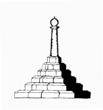 REPTON PARISH COUNCILRepton Village HallAskew GroveRepton DerbyshireDE65 6GRMobile: 07341 907137Email: clerk@repton-pc.gov.ukWeb: www.repton-pc.gov.uk 